Trabajo en equipo y liderazgo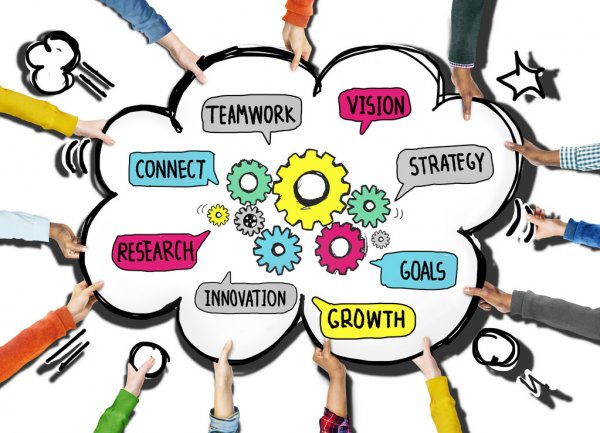 ¿Cómo me comporto yo en los equipos de trabajo?Completa la siguiente tabla sobre ti y dos compañeros (no hace falta que digas sus nombres), uno con el que te gustó trabajar en equipo y otro con el que no.(10 posesión absoluta de la cualidad, 0 carencia absoluta de la cualidad)A continuación, realiza un breve comentario sobre cómo podrías convertirte en un mejor compañero de trabajo en equipo. Analiza tus cualidades y las de tus compañeros de equipo y refléjalas en una tabla como la siguiente, que te ayudará a decidir cuál de ellos podría desempeñar mejor cada rol del proyecto que vais a realizar.A partir de este análisis haz una valoración personal sobre la importancia del trabajo en equipo.YoCompañero con el que me gustó trabajarCompañero con el que no me gustó trabajarSer diligenteAsumir responsabilidadesSer colaboradorEstar comprometido con los objetivos del proyectoEstar comprometido con los objetivos del proyectoSer leal y honestoMiembro del equipoPromover y dirigir el trabajo en equipoInfluir y motivar positivamente a los demásMostrar energía y entusiasmoAsumir riesgosManejar las habilidades de comunicación y negociaciónTipo de liderazgo con el que más se identifica